72 ОСНОВНО УЧИЛИЩЕ „ХРИСТО БОТЕВ”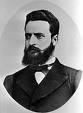 УТВЪРЖДАВАМ::…………                       /Е. Иванова/ПЛАНЗА ДЕЙСТВИЕЗА ИЗПЪЛНЕНИЕ НА СТРАТЕГИЯТА/2021 год. – 2025 год./на 72 ОУ „Христо Ботев”
  Планът е приет на заседание на  Педагогическия съвет с протокол № 5/18.03.2021 г.  и  утвърдена със  заповед  на  директора  № 239 /19.03.2021 г.ДЕЙНОСТИ И МЕРКИ ЗА ИЗПЪЛНЕНИЕ НА СТРАТЕГИЯТА I. Дейности за постигане на резултати от учебно-възпитателния процес:Образователна  дейност: Изготвяне на годишните тематични разпределения по всички учебни дисциплини, с акцент върху използването на нови методи и средства за активизиране на интереса на учениците към изучаваните дисциплини.Изготвяне на материали по предмети за обучение в онлайн среда; Активно използване на тестовата форма за проверка на знанията, особено при учениците в IV и VII клас.Последователно въвеждане на интерактивни методи на обучение и на новите ИКТ по всички учебни дисциплини.Интерактивни методи за стимулиране на учениците за изготвяне на презентации по определени теми, което да допринася за повишаване на знанията в дадена област.Провеждане на консултации по всички учебни предмети по предварително изготвен график.Прилагане на диференциран подход към изоставащите ученици в учебните часове и в часовете за консултации.При работа с учениците със специални образователни потребности, учителите да изготвят индивидуална програма за обучение според възможностите на конкретното дете. Да се поддържа непрекъсната връзка с родителите и с ресурсния учител.Обучение на учениците за работа с компютър, в рамките на учебните часове и ползването му като работен инструмент. Изграждане и развиване у децата на желание за учене и общуване на          чужди езици  като  гаранция за устойчивост  на усвояването им в    основната степен на училището.Създаване на навици за самостоятелност, самоконтрол и самооценка на собствените постижения по езика.Развиване на способности и интереси на учениците като условие за реализацията им в обществото.Работа с учениците с изявени способности за участие в олимпиади, състезания конкурси и други мероприятия.Активно участие в олимпиади и състезания:Активно използване на възможностите, които се предоставят от МОН и други ведомства за работа по проекти, касаещи подобряване качеството на образователния процес.Очаквани резултати: Покриване на ДОС от учениците при външно оценяване. Участие и класиране на ученици в олимпиади, различни видове състезания. Учениците да бъдат подготвени за успешна реализация  в информационното общество като основна предпоставка за бъдещо професионално развитие. Ще бъде изграден траен интерес и положително отношение към изучаването на чужди езици и опознаването на други народи; техния бит и култура, модели на поведение и ценностни системи.Възпитателна  дейност:Честване на празници, провеждане на училищни тържества и отбелязване на годишнини и други мероприятия.Тържествено откриване на новата учебна година. Ден на Независимостта на България. Ден на народните будители. Коледни тържества по класове; благотворителен коледен базар.Годишнина от обесването на Васил Левски. Великден.Трети март - Ден на Освобождението на България. Празник на буквите.Патронен празник.Ден на българската просвета и култура и на славянската писменост.Мероприятия по класове, организирани съвместно с родителите по класове.Мероприятия, организирани на  местно, регионално и национално  ниво.Отразяване на събитията и значимите постижения с цел популяризация и утвърждаване престижа на училището сред обществеността в квартала.Квалификационна дейност:Кадрови  ресурс -  училището е с много добра кадрова осигуреност по   всички учебни предмети.Квалификационна дейност на педагогическите кадри:Обучение  на новопостъпилите учители за работа с учебна документация. Оказване на методическа помощ за справяне с планиране на учебната дейност и обучението на учениците.Обучение на педагогическия колектив за работа с електронни платформи, програми и др., с цел подобряване на  качеството на дистанционното обучение; Запознаване с Европейските програми, с начина на кандидатстване и работа по проекти.Интерактивни методи на обучение.Форми:самообразование,самоусъвършенстване,сбирки, практикуми,работни срещи,открити уроци,решаване на казуси.Планирани обучения съобразно плана за квалификационна дейност.Вътрешноучилищна система за квалификация:Открити уроци.Обмен на добри практики.Изработване на тестове по предмети, уеднаквяване на критериите за оценка.Екипна работа при разрабтване варианти на уроци, предназаначени за дистанционно обучение.II. Дейности за социализацията и гражданското възпитание на учениците.В процеса на преподаване учителите да изграждат знания и умения, приложими в ежедневието на учениците, свързани със създаването и развитието на общочовешки ценности, гражданска позиция, здравни навици, музикални и спортни спсобности, екологична култура и умения за справяне в критични ситуации при бедствия и катастрофи.В работата си класните ръководители да насочват усилията си към формиране на класове, обединени  от идеята  за  личностно израстване, грижа за здравето  и  реализиране  като  пълноценни граждани на Европа и света.В часовете на класа да се организират беседи с медицинското лице, родителите и експерти в различни области, за да помогнат на учениците да се ориентират в актуални проблеми на съвременното общество, професионалното ориентиране и кариерното си развитие.Формиране на знания и умения за активно взаимодействие със социалната среда:Изграждане на култура на поведение и взаимоотношения.Формиране на уважение към гражданските права и отговорности.Изграждане на здравна и екологична култура.Формиране на знания за политиките на Европейския съюз.Здравно образование - култура за водене на здравословен начин на живот.Противодействие срещу проявите на агресия.Сексуално образование.Превенция на зависимостите (наркомания, алкохол, тютюнопушене). Действия при природни бедствия, аварии, пожари и др.Професионално ориентиране и кариерно развитие.Икономическа култура.Култура на поведение и общуване.Физическа култура и спорт.Изграждане на култура на поведение в ученическата общност и готовност за участие в общоучилищния живот.Изграждане на национално самочувствие и отговорност за пълноценен живот.Утвърждаване на контактите с обществени, културни и научни институции с цел ефективно подпомагане на многообразното училищно въздействие върху подрастващите.Развитие на връзките с други образователни институции, центрове за личностно развитие и др., които биха били полезни на училището.Участие в регионални, национални или международни проекти и програми за обмен на практически опит и идеи между учители и специалисти.Установяване на по-тесни контакти с частни фирми за съвместни дейности с цел подобряване на материалната база в училище.Обособяване на училището като център на социални и културни изяви, разширяване на връзките с обществеността в кв. Суходол.  Планиране разширяването на връзките с културните институции в района за формиране гражданско възпитание у учениците.Отбелязване на годишнини и официални празници, посещения на културни институти.Обсъждане на здравословното състояние на учениците. Обсъждане на проблеми на възпитателната работа.Очаквани резултати: Да  изградим у децата толерантен и позитивен модел на общуване с връстниците, семейството и  природата. В свободното време учениците да си изберат спорт, развиван в училище,  и да се изявяват на ученически игри. Създаване на привлекателна обкръжаваща среда с модерна визия за по-пълноценно протичане на учебния процес.III. Административно - управленска дейност:Разпределение на изпълнението на заложените стратегически цели в годишен план за дейността. Определяне на конкретни срокове, задължения и отговорности по реализацията им. Докладване на резултатите.Повишаване ефективността на контролната дейност – педагогически контрол, административен контрол. Разпределение на учебния материал, утвърждаване на учебни планове. Избор на учебници, учебно помощна литература, учебни пособия и други информационни средства.Работа на училищното ръководство и педагогическата колегия в посока на повишаване на инициативността от страна на родителите за участие във вътрешноучилищния живот и мотивиране заинтересоваността  им. Разработване на критерии за оценка труда на преподавателите в рамките на училището и толериране стремежа към реализация и кариера в рамките на училището.IV. Социално - битова и културна дейност:Модернизиране на материално-техническата база, чрез извършване на основни и текущи ремонти, закупуване на техника и материали. Реализиране в училището на дейности, свързани с превенцията на противообществените прояви посредством ефективно организиране на извънкласната и извънучилищната дейност;  Планиране честване на национални, общоградски и вътрешноучилищни празници и мотивиране на учениците за участието в тях;   Стимулиране на участието на учениците в пресъздаването на традиции и обичаи с цел изграждане у тях на нравствени и естетически ценности;Осигуряване на безопасна и здравословна социална и физическа среда за ученици и учители.Оказване на съдействие на учениците и семействата им при възникнали проблеми, свързани с обучение в онлайн среда.Подобряване на физическото развитие и дееспособността на   учащите се.V. Дейност – Повишаване на качеството и ефективността на училищното образование и възпитаниеОчаквани резултати:1. Привличане, обхващане и задържане на подлежащите за задължително обучение деца в училище. 2. Осигуряване на качествено и ефективно образование. 3. Осигуряване на по-голяма практическа приложимост на обучението и ориентирането му към конкретни резултати. 4. Успешно участие във външното и доразвиване и усъвършенстване на системата за вътрешно оценяване. 5. Засилване на възпитателната работа с  учениците с оглед пълноценно личностно развитие. 6. Разширяване и стимулиране на формите за обучение и възпитание в дух на демократично гражданство и патриотизъм, толерантност, здравно и екологично възпитание, потребителска култура, физическа активност и спорт. 7. Засилване ролята на училищното настоятелство при определяне цялостната стратегия на училището. 8. По-широко навлизане на нови методи на преподаване и обучение (интерактивност, проектна работа). ДЕЙСТВИЯ:1. Издигане качеството на обучение по всеки учебен предмет и съществено повишаване нивото на познавателните умения, адаптирани към различни форми и начини за практическо прилагане на учебното съдържание и овладяване на компетентности. 2. Издигане равнището на подготовка по български език. Акцент върху грамотността. 3. Утвърждаване на чуждоезиковото обучение по английски език. 4. Създаване на условия за изяви на учениците и конкретизиране на работата с ученици със специални образователни потребности; ученици, срещащи затруднения в усвояването на учебния материал. 5. Осъществяване на допълнителна работа с учениците. Откриване на заложбите на всеки ученик и насочване на развитието му в област, в която той ще изяви най-добре своя потенциал. Развиване и подобряване на индивидуалната и диференцирана работа с учениците. 6. Повишаване качеството на публичните изяви на учениците. 7. Подобряване работата по реализирането на гражданското и здравно образование, изграждане на навици за здравословен начин на живот в ученическа възраст.8. Прилагане на подходи, основани на демократични принципи и развити образователни модели, свързани с повишаване успеваемостта на учениците в обучението: - поставяне на ученика в активна позиция по отношения на усвояването на нови знания и практическа приложимост на преподавания материал; - използване на иновативни педагогични методи и форми за предаване, преподаване и научаване; - извършване на ефективна диференцирана работа с учениците с намалена успеваемост; - реализация на дейности за повишаване на резултатите от външното оценяване; 9. Подготовка на учениците за продължаване на образованието – професионално и кариерно  ориентиране на учениците, съобразно техните интереси и възможности. 10. Привеждане дисциплината на учениците в съответствие с новите обществени реалности; определяне  на ясни критерии за поведение и дисциплина при онлайн обучение.11. Стриктно спазване на изискванията: - за безопасност на труда и правилника за вътрешния ред, водещи закони и наредби, свързани с образованието, опазване на живота и здравето на децата; - на заложените основни принципи в “Етичен кодекс на училищната общност”; - за превенция на различни форми на дискриминация сред учащи, педагогически и непедагогически персонал; - за здравословни и безопасни условия на обучение, възпитание и труд; 12. Повишаване на социалните умения на учениците чрез подпомагане на физическото, социалното и личностното им развитие. 13. Реализиране превенция на насилието и агресията сред учениците и утвърждаване на позитивни модели на поведение. 14. Засилване на възпитателната работа с учениците с оглед пълноценно личностно развитие. 15. Разширяване и стимулиране на формите за обучение и възпитание в дух на демократично гражданство и патриотизъм, толерантност, здравно и екологично възпитание, потребителска култура, физическа активност и спорт.VІ. Дейност – Развиване на системата за квалификация, преквалификация, перманентно обучение и контролОчаквани резултати:1. Утвърждаване на авторитета и подпомагане на кариерното развитие на учителите, работещи в училището. 2. Продължаване на изградената система за квалификация. 3. Утвърждаване на системата за кариерно развитие на педагогическата колегия. 4. Повишаване на изискванията към работата на учителя, свързани с умения за работа в онлайн среда.5. Квалификация на учителите за работа с родителите на  ученици в риск и застрашени от ранно отпадане.ДЕЙСТВИЯ:1. Усъвършенстване на създадената система за квалификация. 2. Повишаване личната квалификация от всеки учител или възпитател, чрез провеждане на въвеждаща, поддържаща и надграждаща квалификация за работа с нови и съществуващи програми, платформи и продукти, подпомагащи дистанционно обучение. 3. Използване на разнообразни форми на квалификационна работа – проблемна група, практикум, тренинг, семинар, лектория, дискусия, участие в научна-практическа конференция, информация от библиотека, интернет. 4. Създаване на възможност за повишаване на постигнатата професионално-квалификационна степен за всеки член на педагогическата колегия. 5. Обвързване на постигната професионално-квалификационна степен с допълнително материалното стимулиране, предвидени във вътрешните правила за работна заплата. 6. Повишаване ефективността на педагогическия контрол. Повишаване на изискванията към работата на учителя чрез засилване на вътрешно-училищната контролна дейност. 7. Създаване на условия за повишаване реалните резултати от обучението – засилване качеството на предварителната подготовка, 8. Усъвършенстване на уменията на учителите за работа с компютърни програми и изготвяне на продукти, предполагащи интегрирането на отделни предметни области и междупредметни връзки чрез интерактивни методи на преподаване и информационните технологии. 9. Изработка на тематични годишни планове, програми за избираеми и факултативно изучавани предмети, план на МО по културно-образователни области, план за провеждане часа на класа.  10. Участие във форми за квалификация, организирани на регионални ниво. 11. Квалификация на учителите за работа с ученици в риск от отпадане. 12. Разширяване и усъвършенстване на моделите и формите за контрол, чрез разработване на актуализирани оценъчни карти. 13.Усъвършенстване на условията и реда за провеждане на вътрешното оценяване, в това число квалификация на учителите за прилагане на нови форми за оценяване на знанията, уменията и компетенциите на учениците. 14. Контрол върху организацията, провеждането и резултатите при провеждане външно и вътрешно оценяване. 15. Създаване на условия за квалификация на учителите за използване на различни форми и начини за практическо прилагане на учебното съдържание. 16.Облекчаване на труда на учителя във връзка с попълване на училищната документация – подготовка и попълване на готови бланки и изготвяне на примерни планове.VІІ. Дейност – Утвърждаване на училището като образователно, културно, информационно и спортно средище:Очаквани резултати:1. Развиване на системата за извънкласни и извънучилищни дейности, които спомагат за по-добрата организация на свободното време и са насочени към развитие на творческия потенциал на учениците. 2. Задълбочаване на ИКТ в обучението с оглед подготовката на учениците за работа и живот в информационното общество.3. Реализиране на ефективна рекламна кампания за постиженията на училището 4. Поддържане на сайта на училището, публикуване на вътрешно-училищни нормативни документи, постижения на учители и ученици, предстоящо в училището, галерия със снимки. ДЕЙСТВИЯ:1. Приемане и изпълнение на ежегодна програма за извънкласни и извънучилищни дейности, които спомагат за по-добрата организация на свободното време и са насочени към развитие на творческия потенциал на учениците. 2. Организиране, поощряване и своевременно информиране за участие в конкурси от регионален, национален и международен характер. 3. Предоставяне на свободен достъп на училищната база за провеждане на различни видове дейност. 4. Организиране на спортни състезания по различни видове спорт. 5. Участие в културните празници на квартала. 6. Повишаване на социалните умения на учениците чрез подпомагане на физическото, социалното и личностното им развитие. 7. Разширяване на използването на електронно учебно съдържание в реална и онлайн среда.8. Изпълнение на дейностите по Националния календар за извънучилищни дейности и Националния спортен календар на МОН.VIII. Дейност – Удовлетворяване на специфичните образователнипотребности на учениците и нарастващата взискателност на родителитеОчаквани резултати:1. Откликване на изискванията на обществото за устойчива образователна система с безусловна публичност и прозрачност на управление и състояние. 2. Създаване на условия за изява на всички ученици в съответствие с техните желания и възможности. 3. Създаване на условия за приемственост между различните класове и етапи. 4. Развиване ефективността на връзката учител-родител-ученик. 5. Възпитаване на качества за работа в конкурентна среда чрез участието в извънкласни форми. 6. Разширяване на информационните технологии в организирането ипровеждането на учебния процес по всички учебни предмети. 7. Чрез творческото развитие на учениците да се работи активно в посока утвърждаване на училището не само като образователен, но и като духовен и културен център.ДЕЙСТВИЯ:1. Развиване на достъпа до новите информационни технологии. 2. Задоволяване желанията на учениците за допълнително обучение в избираема и факултативна подготовка.3. Диференцирана работа с учениците със специални образователни потребности. 4. Участие в различни форми на алтернативно обучение и възпитание, свързани с творческото развитие на подрастващите. IX. Дейност – Осигуряване на стабилност, ред и защита на децата вучилищетоОчаквани резултати:1. Реализиране на стратегия за закрила здравето и безопасността на учениците. 2. Провеждане на дългосрочни действия, касаещи здравното образование, физическата култура, гражданските права и творческите дейности на подрастващите, отнасящи се до непосредствената сигурност и безопасност на учениците в училището. 3. Реализиране на конкретни мерки, основаващи се на принципите на превантивен контрол и дейности за ограничаване и преодоляване на опасностите. ДЕЙСТВИЯ:1. Поддържане на управленска информационна система на училищно ниво с въвеждане на данни за всички ученици – Admin+. 2. Стриктно спазване системата на дежурство в училище. 3. Подготовката на училищните нормативни актове да е съобразена с целта - постигане на яснота и стабилност на училищната организация. 4. Засилен контрол по изпълнение дейностите, свързани с осигуряване безопасни условия на обучение, дейността на комисиите по безопасност на движението, противопожарна охрана, гражданска защита и провеждане часа на класа. 5. Изготвяне и реализиране на здравно-образователна програма. 6. Изпълнение на Правилника за осигуряване на здравословни и безопасни условия на обучение и труд в училището. 7. Възпитаване на умения и поведение при кризи и екстремни ситуации. Периодично /два пъти годишно/ провеждане на практическо обучение – проиграване на основни бедствени ситуации (земетресение, наводнение, пожар, производствена авария, терористичен акт). 8. Поддържане на системите за видеонаблюдение и охрана на училището и подобряване на безопасността на материалната база. 9. Адекватно здравно обслужване в училището. 10.Поддържане на условия за ученическо хранене. 11. Превенция на тютюнопушенето и употребата на алкохол и наркотични вещества сред учениците. 12. Превенция на насилието и агресията сред учениците. 13. Възпитаване на устойчиви навици и умения за здравословно хранене. 14. Изграждане на навици за здравословен начин на живот в училищна възраст и по време на ранното полово съзряване. 15. Изпълнение на графиците за провеждане на обучението по безопасност на движението. 16. Изпълнение на графици за обучение на учениците за действия при бедствия, аварии, катастрофи и пожари. X. Дейност – Взаимодействие с родителската общностОчаквани резултати:1.Осъществяване процеса на подготовка, обучение и възпитание на учениците във взаимодействие и сътрудничество с родителите им; засилване на ролята на родителя при обстоятелства, изискващи ОРЕС. 2.Развиване на конструктивна комуникация във взаимоотношенията 3.Спазване на единни педагогични изисквания за поведение и успеваемост. ДЕЙСТВИЯ:1. Развиване на способностите и нагласите за конструктивно решаване на проблемни ситуации. 2. Активна работа и взаимодействие с родители при необходимост от обучение в онлайн среда. 3. Изпълнение на Правилника за дейността на училището за ограничаване на безпричинните отсъствия. 4. Спазване графика за консултации и приемно време. 5. Планиране на съвместни дейности с родителите. 6. Педагогическата колегия периодично и своевременно да предоставя информация:- за успеха и развитието на учениците в образователно-възпитателния процес; - за спазването на училищната дисциплина; - уменията на децата за общуване с учениците и учителите; - интегрирането им в училищната среда; - за посещаемостта на учебните часове от учениците; - за отсъствията на ученика от учебни часове, - при започване на процедура за налагане на наказание; - консултира родителите за възможностите и формите за допълнителна работа с ученика с оглед максимално развитие на заложбите му, както и за възможностите за оказване на педагогическа и психологическа подкрепа от специалист, когато това се налага. 7. Училището да предоставя възможност и да оказва необходимото съдействие на родителите за: - да се срещат с класния ръководител и преподавателите по предмети в определеното приемно време или в друго удобно за двете страни време; - да участват в родителските срещи и дните на отворени врати;- да изразяват мнение и да правят предложения за развитие на училището; - да присъстват и при желание от тяхна страна да бъдат изслушани, когато се решават въпроси, които засягат права и интереси на детето им; - да участват в училищното настоятелство; - да бъдат консултирани по въпроси, свързани с възпитанието на децата и учениците от специалист; - да осигуряват посещаемостта на ученика в училище и присъствие в часове, провеждани ОРЕС. - да се явяват в училището, когато важни причини налагат това и бъдат поканени от класния ръководител или директора; - намиране на нови форми за общуване; - правата на родителя в процедурата по налагане на наказание; - присъствие на родител/настойник при изслушване на ученик и изразяване мнение при налагане на наказания на ученик. XІ. Дейност – Осигуряване на разнообразни извънкласни форми за свободното време на учениците и създаване на условия за тяхната личностна изява, инициатива и творчество.Очаквани резултати:1. Създаване на условия за активна извънкласна дейност с учениците. 2. Развиване форми на ученическо самоуправление.  3. Привличане и мотивиране на учениците за участие в извънкласни дейности. 4. Популяризиране постиженията на учениците и учителитеДЕЙСТВИЯ:1. Работа за засилване на вътрешна мотивация у учениците чрез съдържателна учебно-възпитателна работа, свързана с училищни и извънучилищни мероприятия и дейности: - състезания, екскурзии с учебно-възпитателна цел, участие в олимпиади, изложби, базари, спортни състезания; - отбелязване на тържествени събития и ритуали от националния и религиозния календар; - подчертаване на националната символика – знаме, химн, герб;- творческа изява - участие в обявени регионални и национални конкурси и състезания. 2. Осъществяване на извънкласни и извънучилищни дейности, които спомагат за по-добрата организация на свободното време и са насочени към развитие на творческия потенциал на учениците. 3. Оптимизиране работата на ученическия съвет. 4. Активно съдействие и подпомагане инициативите на учениците от педагогическата колегия. 5. Избор на иновативни и съдържателни форми за представяне на резултатите от работата с учениците пред родителите. 6. Информиране и стимулиране на учениците да участват в конкурси, състезания, олимпиади.XІІ. Дейност – Обновяване, поддържане и съхраняване на материалната и техническа базаОчаквани резултати:1. Създаване на условия за активна образователно - възпитателна дейност с учениците. 2. Подобряване състоянието на външната и вътрешната среда. 3. Естетизация на околната среда. 4. Повишаване на привлекателността на учебния процес и на училищната среда, в това число привличане на повече млади учители.ДЕЙСТВИЯ:1. Подобряване състоянието на външната среда. Планиране, реализация, поддръжка. 2. Оформяне на училищния двор. 3. Подобряване на условията за ученически спорт и нормалното провеждане на учебните часове по физическо възпитание и спорт. 4. Поддръжка на спортните площадки. 5. Дългосрочно планиране на дейности за подобряване на средата, в която се работи – класна стая, коридори, фоайета. 6. Поддържане постигнатото високо ниво на технологично развитие. Стремежът е  изпреварващо предоставяне на учителите на най-модерна и достъпна техника за осъществяване на интерактивно обучение и обучение в онлайн среда.7. Осигуряване на ефективна ИКТ среда за съхраняване и използване на електронно съдържание. 8.  Поддържане на изградената надеждна и гъвкава ИКТ инфраструктура с цел обезпечаване и повишаване на ефективността на учебния процес и управлението на административната дейност. 9. Постоянно поддържане на компютърните зали в училището с оглед все по-активното навлизане на технологии в учебния процес. 10. Въвеждане на иновативни технологии в образованието реализирано в училището.ХIII. Дейност – Превенция на отпадащите от училище ученициОчаквани резултати:1.Обхват и задържане на децата в училище чрез мотивация и създаване на положителна нагласа към учебния процес.2. Намаляване броя на отпадащите ученици чрез създаване на достъпна за тях обучаваща среда.3. Изграждане на външна подкрепяща среда за превенция на отпадането ДЕЙСТВИЯ:1.Изготвяне на програма за превенция на отпадането на учениците от училище.2. Идентифициране на деца в риск от отпадане и картотекирането им от класните ръководители. 3. Защита, уважение и утвърждаване на личното достойнство на учениците.4. Осигуряване на възможности за индивидуална изява на децата в областта на техните способности и таланти.5. Подпомагане ролята на класния ръководител при индивидуалната му работа с децата в риск.6. Поставяне на обучението на интерактивна и интеркултурна основа. 7. Включване на родителите във всички форми на училищния живот.8. Осигуряване на безопасна и сигурна среда чрез превенция и овладяване на агресията.9. Подпомагане на пълноценното участие на ученици в неравностойно социално положение чрез осигуряване на средства за учебни екскурзии, пленери и състезания.10. Активизиране ролята на Училищното настоятелството в приобщаването на родителите като партньори и споделяне на отговорностите за задържане на децата в училище.11. Създаване на привлекателни извънкласни форми. 12. Осигуряване на безопасна и сигурна среда - охрана и видео наблюдение на училището.ХIV. Дейност – Участие в национални програми и проекти:Участие на училищната общност във всички проекти и национални програми обявени от МОН и покриващи наши потребности.Даване равен достъп на всички ученици до участие в работата по проекти. 